GITHIN(DIPLOMA IN MECHATRONICS)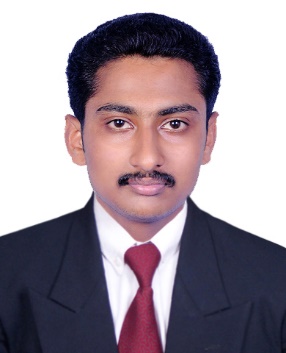       Email:     githin.374043@2freemail.com CAREER OBJECTIVE:To secure a challenging position where I can effectively contribute my skills as Professional, possessing competent Technical Skills.EXPERIENCE:FROM 2015 OCTOBER 4TH TILL DATE:-Working as technician staff in maintenance department of EMIRATES GLASS LLC (DUBAI INVESTMENTS)Preventive & breakdown maintenance of Electrical Furnaces (TAMGLASS), Chillers, Conveyors, Cooling towers, Heavy duty glass washing machines, automatic structural glass double glazing machines (LISEC), heavy duty compressors.Troubleshooting water jet cutting, edge polishing & grinding machine, aluminum frame bending CNC machine (LISEC CNC).Fault finding & rectification of pneumatic cylinders, solenoid valves, limit switches, photoelectric sensors.       2. SEPTEMBER 2013 TO JANUARY 2015:Working in engineering and maintenance division of SAAB ENGINEERING INDIA PVT LTD BANGLORE. As a Junior Maintenance Executive.Operation and Maintenance of Air Compressors (2500*3 m³/hr, 2923 m³/hr & 6390*3m³/hr.).Trouble shooting in CNC machines       (ACE, PUSHKAR, THRISUL, DAWOO, WIETAI, PARISUDH, LMW, TAKISAWA) etc.Fault finding and attending in servo motors, induction motors and DC motors.Rotating and static equipment’s maintenance. ISO documentation and AMC follow-upUninterrupted supply of process air, Instrument air, Chilled water, Brine to process.Reduction of utility leakages.Attend preventive, predictive and breakdown maintenance.Fault finding in robo line and conveyor systemUtility monitoring and metering.PNEUMATICS & FIELD INSTRUMENTS (control valve, sensors, pressure switch).Operation and maintenance of VCB, ACB circuit breakers.Operation and maintenance of PLC machines(AB, ABB, SIEMENS, FANUC)3. MAY 2012 TO AUGUST 2013: Worked as apprentice trainee in production department, GABRIEL INDIA LTD          (HOSUR) as an Operating Engineer.Set up, operate CNC milling machine and its maintenance. (OI MC, MD SERIES FANUC CONTROL CNC MILLING MACHINES).Operation and maintenance of PLC based machines (SIEMENS, ABB, FANUC, AB controls).Worked in robo line and conveyor system for oil filling machines.Operation of hydraulic and pneumatic machines.Reduction of air leakages and oil leakages.Operate and attend the faults in press machinesMechanical press (up to 240 TON)(SEYI)Hydraulic press (up to 63 TON)(BEMCO,HIND) Hot water generator, conveyors, pumps.Preparing daily check sheet (SIR, IPIR, CLIT)ACADEMIC QUALIFICATION:COMPUTER SKILLS:AREAS OF INTEREST:  Electrical Maintenance.Mechanical Maintenance.Pneumatics & HydraulicsDrives and controlsSensors and TransducersHANDS ON EXPERIENCE:Lathe, Milling, Grinding, DrillingRobotics, Plc, Pneumatics and HydraulicsSoldering.TRAINING ATTENDED:PLC ( Keynes, Siemens, scada, Fanuc, ABB, AB)Jishu hozen5sKanbanKaizenQuality circle.PERSONAL PROFILE:DECLARATION:I hereby declare that the above mentioned information is correct up to my knowledge and I bear the responsibility for the correctness of the above-mentioned particulars.Place: Dubai                         		                                                             GITHIN Date:  4-03-2017                                 (DIPLOMA IN MECHATRONICS) (DIPLOMA IN MECHATRONICS) (DIPLOMA IN MECHATRONICS) (DIPLOMA IN MECHATRONICS) (DIPLOMA IN MECHATRONICS) (DIPLOMA IN MECHATRONICS)Sl. No.CourseInstitutionUniversityDurationMarks1Diploma In MechatronicsNTTF CochinNTTF2009-201268%2HSCSAHSS, KalloorkadState Board2007-200970%3SSLCIJHSS, VazhakulamState Board2006-200764%Skills:  Operating system: windows 2003/XP, windows7,Windows 8Tools/packages   : MS Word/Excel/PowerPointSoftware              : Programmable logic control, Microprocessor, VB,Drafting               : Auto Cad, Pro-E, Master-cam.Date of Birth	23-5-1992StatusSingle